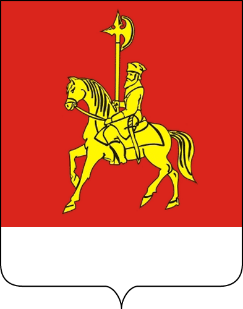 АДМИНИСТРАЦИЯ КАРАТУЗСКОГО РАЙОНАПОСТАНОВЛЕНИЕ22.10.2021                    					                              с. Каратузское                  					                    № 853-пО внесении изменений в постановление администрации Каратузского района от 12.05.2020 № 401-п «О дополнительных мерах, направленных на предупреждение распространения коронавирусной инфекцией, вызванной 2019-nCoV, на территории Каратузского района»В соответствии с Федеральным законом от 21.12.1994 № 68-ФЗ "О защите населения и территорий от чрезвычайных ситуаций природного и техногенного характера", Федеральным законом от 30.03.1999 № 52-ФЗ "О санитарно-эпидемиологическом благополучии населения", Указом Президента Российской Федерации от 11.05.2020 № 316 "Об определении порядка продления действия мер по обеспечению санитарно-эпидемиологического благополучия населения в субъектах Российской Федерации в связи с распространением новой коронавирусной инфекции (COVID-19)", указом Губернатора Красноярского края от 18.10.2021 года № 323-уг «О внесении изменений в указ Губернатора Красноярского края от 27.03.2020 № 71-уг "О дополнительных мерах, направленных на предупреждение распространения коронавирусной инфекции, вызванной 2019-nCoV, на территории Красноярского края», Законом Красноярского края от 10.02.2000 № 9-631 "О защите населения и территории Красноярского края от чрезвычайных ситуаций природного и техногенного характера", учитывая постановление Главного государственного санитарного врача Российской Федерации от 07.07.2021 № 18 "О мерах по ограничению распространения новой коронавирусной инфекции (COVID-2019) на территории Российской Федерации в случаях проведения массовых мероприятий", постановление Главного государственного санитарного врача Российской Федерации от 21.07.2021 № 20 "О мероприятиях по профилактике гриппа и острых респираторных вирусных инфекций в эпидемическом сезоне 2021-2022 годов", письмо Управления Федеральной службы по надзору в сфере защиты прав потребителей и благополучия человека по Красноярскому краю от 08.10.2021 № 24-00-17/02-15197-2021, решение краевой комиссии по предупреждению и ликвидации чрезвычайных ситуаций и обеспечению пожарной безопасности от 14.10.2021 № 59, руководствуясь ст.22, 26 Устава муниципального образования «Каратузский район» Красноярского края ПОСТАНОВЛЯЮ: 1.Внести в  постановление администрации Каратузского района от 12.05.2020 № 401-п «О дополнительных мерах, направленных на предупреждение распространения коронавирусной инфекцией, вызванной 2019-nCoV, на территории Каратузского района» следующие изменения:в преамбуле:слова "постановление Главного государственного санитарного врача Российской Федерации от 16.10.2020 № 31 "О дополнительных мерах по снижению рисков распространения COVID-19 в период сезонного подъема заболеваемости острыми респираторными вирусными инфекциями и гриппом"," заменить словами "постановление Главного государственного санитарного врача Российской Федерации от 16.10.2020 № 31 "О дополнительных мерах по снижению рисков распространения COVID-19 в период сезонного подъема заболеваемости острыми респираторными вирусными инфекциями и гриппом", постановление Главного государственного санитарного врача Российской Федерации от 07.07.2021 № 18 "О мерах по ограничению распространения новой коронавирусной инфекции (COVID-2019) на территории Российской Федерации в случаях проведения массовых мероприятий", постановление Главного государственного санитарного врача Российской Федерации от 21.07.2021 № 20 "О мероприятиях по профилактике гриппа и острых респираторных вирусных инфекций в эпидемическом сезоне 2021-2022 годов",";слова "от 30.08.2021 № 24-00-17/02-13069-2021," заменить словами "от 30.08.2021 № 24-00-17/02-13069-2021, от 08.10.2021 № 24-00-17/02-15197-2021,";слова "от 15.09.2021 № 57" заменить словами "от 15.09.2021 № 57, от 14.10.2021 № 59";пункт 1.5 изложить в следующей редакции: "1.5. Установить, что хозяйствующие субъекты, оказывающие услуги общественного питания, осуществляют деятельность при условии:1) запрета функционирования танцевальных зон и площадок, расположенных в организации общественного питания;2) соблюдения режима работы с 7 до 23 часов по местному времени.Установить, что действие ограничения, предусмотренного подпунктом 2 настоящего пункта, не распространяется на случаи:обслуживания на вынос без посещения гражданами организаций общественного питания;доставки заказов;работы столовых, буфетов, кафе и иных предприятий общественного питания, осуществляющих организацию питания для работников организаций;работы хозяйствующих субъектов, оказывающих услуги общественного питания и расположенных на территориях  автовокзалов и автостанций;работы организаций общественного питания и пунктов общественного питания в зданиях, строениях, сооружениях, предназначенных для обслуживания участников дорожного движения по пути следования (объектах дорожного сервиса), расположенных в границах полос отвода или в границах придорожных полос автомобильных дорог общего пользования  регионального и межмуниципального значения Красноярского края.";в пункте 1.8:в абзаце первом:слова "50 % от общей вместимости" заменить словами "50 % от общей вместимости и равномерной рассадкой зрителей - по 14 ноября 2021 года включительно, а с 15 ноября 2021 года - 70 % от общей вместимости и равномерной рассадкой зрителей";в абзаце пятом:слова "пунктом 1.8.1" заменить словами "пунктами 1.8.1, 1.8.4";дополнить пунктом 1.8.4 следующего содержания:"1.8.4. Установить, что с 1 ноября 2021 года доступ зрителей, достигших возраста 18 лет, в здания театров, в здания (сооружения) и (или) помещения, в которых расположены кинотеатры и (или) концертные залы, учреждения культуры и искусства, осуществляется при предъявлении документа, удостоверяющего личность, и при наличии одного из следующих условий:действующего QR-кода, полученного с использованием федеральной государственной информационной системы "Единый портал государственных и муниципальных услуг (функций)" или с использованием специализированного приложения Единого портала государственных и муниципальных услуг "Госуслуги. Стопкоронавирус" (далее - QR-код), которым подтверждается получение гражданами второго компонента вакцины или однокомпонентной вакцины от новой коронавирусной инфекции, прошедшей государственную регистрацию в Российской Федерации;действующего QR-кода о перенесенном заболевании COVID-19 (если с даты выздоровления гражданина прошло не более шести календарных месяцев);оригинала сертификата о профилактических прививках на бумажном носителе, содержащего сведения о получении гражданином второго компонента вакцины или однокомпонентной вакцины от новой коронавирусной инфекции, прошедшей государственную регистрацию в Российской Федерации;оригинала справки на бумажном носителе, подтверждающей, что гражданин перенес новую коронавирусную инфекцию, и что с даты его выздоровления прошло не более шести календарных месяцев, полученной в медицинской организации;оригинала справки на бумажном носителе, подтверждающей прохождение курса вакцинации против новой коронавирусной инфекции, полученной в медицинской организации, осуществившей вакцинацию.Гражданин вправе представить QR-код, предусмотренный абзацами вторым и третьим настоящего пункта, на электронном устройстве или на бумажном носителе в формате, позволяющем сканировать его камерой смартфона, планшета, иного подобного устройства.Работники театров, кинотеатров и (или) концертных залов, учреждений культуры или иные лица, осуществляющие допуск посетителей в указанные объекты, обязаны осуществить проверку соответствия данных о посетителе, содержащихся в QR-коде либо в документах, указанных в абзацах четвертом - седьмом настоящего пункта, сведениям о гражданине, содержащимся в документе, удостоверяющем личность.";в пункте 2:в подпункте 3:слова "пунктом 2.9.2" заменить словами "пунктами 2.9.2, 2.9.3";дополнить подпунктом 9 следующего содержания:"9) деятельность хозяйствующих субъектов, оказывающих услуги общественного питания, с 23 до 7 часов следующего дня по местному времени, за исключением случаев, установленных абзацами вторым - седьмым подпункта 2 пункта 1.5 настоящего постановления.";в пункте 2.9.2:в абзаце седьмом:слова "равномерной рассадкой зрителей" заменить словами "равномерной рассадкой зрителей - по 14 ноября 2021 года включительно, а с 15 ноября 2021 года - 70 % от общей вместимости места проведения мероприятия и равномерной рассадкой зрителей";абзац седьмой дополнить словами "Количество зрителей определяется организатором спортивных или физкультурных мероприятий на основании предложений (предписаний) главного государственного санитарного врача по Красноярскому краю в порядке, предусмотренном постановлением Главного государственного санитарного врача Российской Федерации от 07.07.2021 № 18 "О мерах по ограничению распространения новой коронавирусной инфекции (COVID-2019) на территории Российской Федерации в случаях проведения массовых мероприятий".";дополнить абзацем одиннадцатым следующего содержания:"требований, предусмотренных пунктом 2.9.3 настоящего постановления  (при проведении спортивных и физкультурных мероприятий, предусмотренных абзацем седьмым настоящего пункта).";дополнить пунктом 2.9.3 следующего содержания:"2.9.3. Установить, что с 1 ноября 2021 года доступ зрителей, достигших возраста 18 лет, на спортивные и физкультурные мероприятия, указанные в абзаце седьмом пункта 2.9.2 настоящего постановления, осуществляется при предъявлении документа, удостоверяющего личность, и при наличии одного из следующих условий:действующего QR-кода, полученного с использованием федеральной государственной информационной системы "Единый портал государственных и муниципальных услуг (функций)" или с использованием специализированного приложения Единого портала государственных и муниципальных услуг "Госуслуги. Стопкоронавирус" (далее - QR-код), которым подтверждается получение гражданами второго компонента вакцины или однокомпонентной вакцины от новой коронавирусной инфекции, прошедшей государственную регистрацию в Российской Федерации;действующего QR-кода о перенесенном заболевании COVID-19 (если с даты выздоровления гражданина прошло не более шести календарных месяцев);оригинала сертификата о профилактических прививках на бумажном носителе, содержащего сведения о получении гражданином второго компонента вакцины или однокомпонентной вакцины от новой коронавирусной инфекции, прошедшей государственную регистрацию в Российской Федерации;оригинала справки на бумажном носителе, подтверждающей, что гражданин перенес новую коронавирусную инфекцию, и что с даты его выздоровления прошло не более шести календарных месяцев, полученной в медицинской организации;оригинала справки на бумажном носителе, подтверждающей прохождение курса вакцинации против новой коронавирусной инфекции, полученной в медицинской организации, осуществившей вакцинацию.Гражданин вправе представить QR-код, предусмотренный абзацами вторым и третьим настоящего пункта, на электронном устройстве или на бумажном носителе в формате, позволяющем сканировать его камерой смартфона, планшета, иного подобного устройства.Контролеры-распорядители или иные лица, осуществляющие допуск зрителей на спортивные и физкультурные мероприятия, указанные в абзаце седьмом пункта 2.9.2 настоящего постановления, обязаны осуществить проверку соответствия данных о посетителе, содержащихся в QR-коде либо в документах, указанных в абзацах четвертом - седьмом настоящего пункта, сведениям о гражданине, содержащимся в документе, удостоверяющем личность.".2. Опубликовать настоящее постановление на «Официальном сайте администрации Каратузского района (www.karatuzraion.ru).3. Контроль за исполнением настоящего постановления оставляю за собой.4. Настоящее постановление вступает  в силу в день, следующий за днем его официального опубликования  в периодическом печатном издании «Вести муниципального образования «Каратузский район»». И.о. главы района                                                                                   Е.С. МиглаАДМИНИСТРАЦИЯ КАРАТУЗСКОГО РАЙОНАПОСТАНОВЛЕНИЕ22.10.2021                  					                                   с. Каратузское           					                       № 850-пО  внесении  изменений  в  постановление  администрации  Каратузского района  № 50-п от 25.01.2021 «Об  утверждении  положения  о порядке определения  объёма  и  предоставления  субсидий  социально ориентированным  некоммерческим  организациям,  не  являющимися государственными  (муниципальными)  учреждениями,  на  реализацию социальных  проектов  на  основании  конкурсного  отбора  проектов»В соответствии с ч. 2 ст. 78.1  Бюджетного  кодекса  Российской Федерации,  в  целях  совершенствования  системы  муниципальной поддержки  гражданских  инициатив,  создания  условий  для  активного  участия  социально  ориентированных  некоммерческих  организаций  в разработке  и  реализации  социальных  проектов,  направленных  на  решение  задач  социально-экономического  развития  района, руководствуясь  ст. 26, ст. 28 Устава  Муниципального  образования «Каратузский район»,  ПОСТАНОВЛЯЮ:1. В приложение №1 к постановлению администрации Каратузского района от 25.01.2021 № 50-п пункт 6.1. раздела 6. «Порядок предоставления отчётности о реализации социального проекта», Положения о порядке определения объёма и предоставления субсидий социально ориентированным некоммерческим организациям, не являющимся государственными (муниципальными) учреждениями, на реализацию социальным проектов на основании конкурсного отбора проектов, изменить и изложить в следующей редакции:«6.1. По итогам реализации социального проекта некоммерческие организации представляют в администрацию района отчёт с сопроводительным письмом о реализации социального проекта не позднее 14 календарных дней с даты окончания реализации проекта согласно соглашению».2. Контроль  за  исполнением  настоящего  постановления  возложить  на А.А Савина,  заместителя  главы района  по  социальным  вопросам администрации Каратузского района. 3.  Постановление  вступает  в  силу  в  день,  следующий  за  днём  его официального  опубликования  в  периодическом  печатном  издании  «Вести Муниципального  образования  «Каратузский  район».И.о. главы района                                                                                Е.С. МиглаАДМИНИСТРАЦИЯ КАРАТУЗСКОГО РАЙОНАПОСТАНОВЛЕНИЕ22.10.2021   						                       с. Каратузское            					                            № 849-п Об утверждении Положения о единовременной выплате в 2021 году подъемных молодым педагогам муниципальных образовательных учреждений муниципального образования «Каратузский район» Руководствуясь статьями 27.1, 28 Устава Муниципального образования «Каратузский район», ПОСТАНОВЛЯЮ:1.Утвердить Положение о единовременной выплате в 2021 году подъемных молодым педагогам муниципальных образовательных учреждений муниципального образования «Каратузский район» согласно приложению к настоящему постановлению.2. Постановление администрации Каратузского района от 11.11.2020 № 990-п «Об утверждении Положения о единовременной выплате в 2020 году подъемных молодым педагогам муниципальных образовательных учреждений муниципального образования «Каратузский район» считать утратившим силу.3. Контроль за исполнением настоящего постановления возложить на А.А. Савина, заместителя главы района по социальным вопросам.4.Постановление вступает в силу в день, следующий за днём его официального опубликования в периодическом печатном издании Вести муниципального образования «Каратузский район».И.о. главы района                                                                                  Е.С. МиглаПриложение к  постановлению администрации Каратузского района от 22.10.2021  № 849-п ПОЛОЖЕНИЕО ЕДИНОВРЕМЕННОЙ ВЫПЛАТЕ ПОДЪЕМНЫХ МОЛОДЫМ ПЕДАГОГАМ МУНИЦИПАЛЬНЫХ ОБРАЗОВАТЕЛЬНЫХ УЧРЕЖДЕНИЙ МУНИЦИПАЛЬНОГО ОБРАЗОВАНИЯ «КАРАТУЗСКИЙ РАЙОН» В 2021 ГОДУ1.Настоящее Положение определяет цель и порядок единовременной выплаты подъемных (далее - подъемные) молодым педагогам муниципальных образовательных учреждений муниципального образования «Каратузский район», реализующих программы дошкольного, начального общего, основного общего, среднего (полного) общего, дополнительного образования.2.Выплата подъемных является формой финансовой поддержки молодых педагогов, производится с целью закрепления молодого педагога в районе в отрасли образования.3.Для целей настоящего положения молодым педагогом в отрасли образования является специалист, впервые окончивший учреждение: высшего профессионального (педагогического) образования;среднего профессионального (педагогического) образования, продолжающий обучение в учреждении высшего профессионального (педагогического) образования;4. Для молодых педагогов в отрасли культуры является специалист, впервые окончивший учреждение высшего профессионального (педагогического) образования или учреждение среднего профессионального (педагогического) образования.5.  Необходимым условием для выплаты подъемных является:5.1.Заключение в 2021 году бессрочного трудового договора по педагогической специальности с муниципальным образовательным учреждением муниципального образования «Каратузский район», реализующим программы дошкольного, начального общего, основного общего, среднего (полного) общего, дополнительного образования (далее - муниципальное образовательное учреждение), непосредственно после получения диплома государственного образца о высшем или среднем профессиональном  (педагогическом) образовании. Период заключения трудового договора продляется на период прохождения военной службы или нахождения в отпуске по уходу за ребенком до трех лет. 5.2.Заключение Соглашения о единовременной выплате подъемных между молодым педагогом и Администрацией района согласно приложению к настоящему Положению.6.Для выплаты подъемных получателями  представляются руководителю учреждения следующие документы:	-   письменное заявление о выплате подъемных,	-   копия паспорта, 	- 	копия документа о педагогическом образовании с вкладышем, 	- копия трудового договора, заключенного с учреждением по педагогической специальности,- документ, подтверждающий зачисление в учреждение высшего профессионального (педагогического) образования.7.Руководитель учреждения в двухдневный срок представляет заверенные им документы, указанные в пункте 4 настоящего положения, и свое ходатайство о выплате подъемных на рассмотрение в комиссию по назначению выплаты подъемных молодым педагогам муниципальных образовательных учреждений муниципального образования «Каратузский район», утвержденную распоряжением администрации Каратузского района.8.Комиссия по назначению выплаты подъемных молодым педагогам муниципальных образовательных учреждений муниципального образования «Каратузский район» в течение двух рабочих дней представляет список молодых педагогов на утверждение главе района.9.Глава района принимает решение о выплате подъемных. Список молодых педагогов утверждается постановлением администрации Каратузского района.10.Администрация Каратузского района и управление образования предоставляет субсидии на выполнение муниципальных заданий муниципальным бюджетным и автономным образовательным учреждениям. Муниципальное образовательное учреждение производит выплаты подъемных педагогу, заключившему в 2021 году трудовой договор с настоящим учреждением.11.Финансирование расходов на выплату подъемных, предусмотренных настоящим положением, производится за счет средств бюджета муниципального района на очередной финансовый год.12.Выплата подъемных молодому педагогу производится только по основному месту работы и только один раз.13.Подъемные включаются в состав заработной платы молодого педагога в декабре месяце 2021 года в размере 20690,0 рублей, в том числе  налог на доходы физических лиц в размере 2690,0 руб.Подъемные молодому педагогу назначаются и выплачиваются без применения районного коэффициента и процентной надбавки за работу в районах Крайнего Севера и приравненных к ним местностях, надбавки за работу в местностях с особыми климатическими условиями.14.При начислении подъемных учитываются установленные законодательством Российской Федерации отчисления по страховым взносам на обязательные медицинское и пенсионное страхования, на обязательное социальное страхование, в том числе взносам от несчастных случаев на производстве и профессиональных заболеваний.15.Ответственность за целевое и эффективное использование средств, своевременность и достоверность  сведений,  необходимых для выплаты подъемных, возлагается на руководителей учреждений, подавших списки молодых педагогов для выплаты подъемных. 16.Администрация Каратузского района вправе истребовать у молодых педагогов денежные средства, полученные в качестве подъемных за счет средств бюджета муниципального района, в случае прекращения трудового договора до истечения трех лет с даты заключения трудового договора: а) по основаниям, предусмотренным пунктами 1, 5, 6, 8 статьи 77 Трудового кодекса РФ; б) по основаниям, предусмотренным пунктами 1, 2 статьи 336 Трудового кодекса РФ; в) по инициативе работника  в соответствии со статьей 80 Трудового кодекса РФ (за исключением случаев прекращения трудового договора по причине установленного нарушения работодателем законодательства РФ и иных нормативных правовых актов, содержащих нормы трудового права, локальных нормативных актов, условий коллективного договора, соглашения или трудового договора);г) по инициативе работодателя по основаниям, предусмотренным абзацем 1 статьи 71 Трудового кодекса РФ;д) по инициативе работодателя по основаниям, предусмотренным пунктом 3, пунктами 5-8, 11статьи 81 Трудового кодекса РФ.е) в случае прекращения обучения в учреждении высшего профессионального (педагогического) образования.17.При наличии одного из предусмотренных пунктом 15 настоящего положения оснований для возмещения затрат средств бюджета муниципального района администрация Каратузского района направляет педагогу уведомление о необходимости возмещения затрат средств бюджета муниципального района.18.Педагог, в тридцатидневный срок после получения уведомления о необходимости возмещения затрат средств бюджета муниципального района,  возвращает денежные средства в размере полученных подъемных в бюджет муниципального района.19.В случае невозвращения педагогом денежных средств в размере полученных подъемных в тридцатидневный срок после получения уведомления о необходимости возмещения затрат средств бюджета муниципального района администрация Каратузского района обращается в суд с иском о взыскании с педагога указанных денежных средств.СОГЛАШЕНИЕо единовременной выплате подъемных«___»________ _____ г.                                                                                          с. КаратузскоеАдминистрация Каратузского района, в лице _____________________, действующего на основании Устава муниципального образования «Каратузский район» Красноярского края, именуемая в дальнейшем «Администрация района» с одной стороны,  и  _____________________________________________________________________________, (ФИО работника)именуемый в дальнейшем «Получатель» с другой стороны, заключили настоящее соглашение о нижеследующем.Предмет Соглашения1.1. На основании постановления администрации Каратузского района от «__»____ ____г. №____ «О выплате подъёмных в 20__ году молодым  педагогам муниципальных образовательных организаций муниципального образования «Каратузский район» Администрация района осуществляет единовременную выплату подъемных за счет средств бюджета муниципального района в размере 20 690,00 (двадцать тысяч шестьсот девяносто) рублей 00 коп. в том числе  налог на доходы физических лиц в размере 2690,0 руб. Получателю.1.2.Получатель обязуется продолжать работать в ____________________________________________________________ с. Каратузское не (муниципальное образовательное учреждение) менее трёх лет с момента заключения трудового договора (в период работы не засчитывается нахождение в отпуске по уходу за ребёнком, прохождение военной службы).Права и обязанности сторон.Администрация района обязуется осуществить единовременную выплату подъемных Получателю в сумме, указанной в пункте 1.1. настоящего Соглашения.2.2. Администрация района имеет право истребовать у Получателя денежные средства, полученные в качестве подъемных за счет средств бюджета муниципального района, в случае прекращения трудового договора до истечения трех лет с даты заключения трудового договора: а) по основаниям, предусмотренным пунктами 1, 5, 6, 8 статьи 77 Трудового кодекса РФ; б) по основаниям, предусмотренным пунктами 1, 2 статьи 336 Трудового кодекса РФ; в) по инициативе работника  в соответствии со статьей 80 Трудового кодекса РФ (за исключением случаев прекращения трудового договора по причине установленного нарушения работодателем законодательства РФ и иных нормативных правовых актов, содержащих нормы трудового права, локальных нормативных актов, условий коллективного договора, соглашения или трудового договора);г) по инициативе работодателя по основаниям, предусмотренным абзацем 1 статьи 71 Трудового кодекса РФ;д) по инициативе работодателя по основаниям, предусмотренным пунктом 3, пунктами 5-8, 11статьи 81 Трудового кодекса РФ.е) в случае прекращения обучения в учреждении высшего профессионального (педагогического) образования.2.3. При наличии одного из предусмотренных пунктом 2.2. настоящего Соглашения оснований для возмещения затрат средств бюджета муниципального района администрация района направляет Получателю уведомление о необходимости возмещения затрат средств бюджета муниципального района.2.4. Получатель обязуется продолжить работу в ____________________________________________________________ с. Каратузское (муниципальное образовательное учреждение) не менее 3-х лет с момента заключения трудового договора (в период работы не засчитывается нахождение в отпуске по уходу за ребёнком, прохождение военной службы).2.5. Получатель обязуется в тридцатидневный срок с момента получения уведомления о необходимости возмещения затрат средств бюджета муниципального района возместить в полном объеме сумму выплаченных подъемных администрации района в случае досрочного расторжения трудового договора по п. 2.2. настоящего Соглашения.Срок действия соглашения.Настоящее Соглашение вступает в силу с момента подписания его Сторонами и действует до исполнения обязательств каждой из Сторон.Прочие условияНастоящее Соглашение составлено в двух экземплярах имеющих одинаковую юридическую силу, по одному экземпляру для каждой из Сторон.В случае невозвращения Получателем денежных средств в размере полученных подъемных в тридцатидневный срок после получения уведомления о необходимости возмещения затрат средств бюджета муниципального района администрация Каратузского района обращается в суд с иском о взыскании с педагога указанных денежных средств. Возникающие при исполнении условий настоящего Соглашения разногласия и споры между сторонами разрешаются в соответствии с действующим законодательством.Реквизиты и подписи сторонАДМИНИСТРАЦИЯ КАРАТУЗСКОГО РАЙОНАПОСТАНОВЛЕНИЯ22.10.2021						                 с. Каратузское 						                             №854-п О внесении изменений  в постановление администрации Каратузского района от 11.11.2013 года № 1163-п «Об утверждении муниципальной программы «Развитие культуры, молодежной политики, физкультуры и спорта в Каратузском районе»    	В соответствии со статьей 179 Бюджетного кодекса Российской Федерации, со статьей 28 Устава Муниципального образования «Каратузский район», ПОСТАНОВЛЯЮ:1. Внести изменения в приложение к постановлению администрации Каратузского района  от 11.11.2013 года № 1163-п «Об утверждении муниципальной программы «Развитие культуры, молодежной политики, физкультуры и спорта в Каратузском районе» следующие изменения:  1.1. В паспорте муниципальной программы Каратузского района «Развитие культуры, молодежной политики, физкультуры и спорта в Каратузском районе», строку «Ресурсное обеспечение муниципальной программы, в том числе, в разбивке по источникам финансирования по годам реализации программы» изложить в новой редакции согласно  приложению №1, №2.1.2. Внести изменение в приложение № 3 к Паспорту подпрограммы   "Сохранение и развитие библиотечного дела района", реализуемой в рамках муниципальной программы "Развитие культуры, молодежной политики, физкультуры и спорта в Каратузском районе", строку «Объемы и источники финансирования подпрограммы на период действия подпрограммы с указанием на источники финансирования по годам реализации подпрограммы» изложить в новой редакции: Приложение № 3 к паспорту подпрограммы «Сохранение и развитие библиотечного дела района»,  реализуемой в рамках муниципальной программы «Развитие культуры, молодежной политики, физкультуры и спорта в Каратузском районе» изменить и изложить в новой редакции, согласно приложению № 3 к настоящему постановлению.1.3.  Внести изменение в приложение № 4 к муниципальной программе «Развитие культуры, молодежной политики,   физкультуры и спорта в Каратузском районе»: в паспорте подпрограммы  «Каратуз молодой», реализуемой в рамках муниципальной программы «Развитие культуры, молодежной политики, физкультуры и спорта в Каратузском районе» строку «Объемы и источники финансирования подпрограммы на период действия подпрограммы с указанием на источники финансирования по годам реализации подпрограммы» изложить в новой редакции: Приложение № 4 к паспорту подпрограммы «Каратуз молодой»,  реализуемой в рамках муниципальной программы «Развитие культуры, молодежной политики, физкультуры и спорта в Каратузском районе» изменить и изложить в новой редакции, согласно приложению № 4 к настоящему постановлению2. Контроль за исполнением настоящего постановления возложить на  А.А. Савина, заместителя главы района по социальным вопросам.	3. Постановление вступает в силу в день, следующий за днем его официального опубликования в периодическом печатном издании «Вести муниципального образования «Каратузский район».И.о. главы района                                                                                   Е.С. Мигла                                                                                                                                                                                                         Приложение  № 1  к постановлению  администрации                                                                                                                                                                                                         Каратузского района от  22.10.2021№  854-пПриложение № 1 к муниципальной программе«Развитие культуры, молодежной политики,                                                                                                                                                            физкультуры и спорта  в Каратузском районе»ИНФОРМАЦИЯО РЕСУРСНОМ ОБЕСПЕЧЕНИИ МУНИЦИПАЛЬНОЙ ПРОГРАММЫКАРАТУЗСКОГО РАЙОНА ЗА СЧЕТ СРЕДСТВ РАЙОННОГО БЮДЖЕТА,В ТОМ ЧИСЛЕ СРЕДСТВ, ПОСТУПИВШИХ ИЗ БЮДЖЕТОВ ДРУГИХУРОВНЕЙ БЮДЖЕТНОЙ СИСТЕМЫ И БЮДЖЕТОВ ГОСУДАРСТВЕННЫХВНЕБЮДЖЕТНЫХ ФОНДОВ                                                                                                                                                                                    Приложение  № 2  к постановлению  администрации                                                                                                                                                                                                         Каратузского района от  22.10.2021№  854-пПриложение № 2 к муниципальной программе«Развитие культуры, молодежной политики,                                                                                                                                                              физкультуры и спорта в Каратузском районе»ИНФОРМАЦИЯОБ ИСТОЧНИКАХ ФИНАНСИРОВАНИЯ ПОДПРОГРАММ, ОТДЕЛЬНЫХМЕРОПРИЯТИЙ МУНИЦИПАЛЬНОЙ ПРОГРАММЫ КАРАТУЗСКОГО РАЙОНА(СРЕДСТВА РАЙОННОГО БЮДЖЕТА, В ТОМ ЧИСЛЕ СРЕДСТВА,ПОСТУПИВШИЕ ИЗ БЮДЖЕТОВ ДРУГИХ УРОВНЕЙ БЮДЖЕТНОЙ СИСТЕМЫ,БЮДЖЕТОВ ГОСУДАРСТВЕННЫХ ВНЕБЮДЖЕТНЫХ ФОНДОВ)                                                                                                                                                                                                                                                 (тыс.руб)Приложение к Положению о единовременной выплате в 2021 году подъемных молодым педагогам муниципальных образовательных учреждений муниципального образования «Каратузский район»Администрация Каратузского районаЮридический адрес: 662850, Красноярский край, Каратузский район, с. Каратузское, ул. Советская, 21ЕКС 40102810245370000011 в ОТЕДЕЛЕНИЕ КРАСНОЯРСК БАНКА РОССИИ//УФК по Красноярскому краю г.Красноярск 
БИК  ТОФК 010407105ИНН 2419000796 КПП 241901001____________  М.П.                             ПолучательФИОпаспортИНН _____________________ФИОРесурсное обеспечениемуниципальной программы, в том числе,в разбивке  по источникам  финансирования по годам реализации программыОбщий объем финансирования программы – 176066,89 тыс. рублей.в том числе:                                    
средства федерального бюджета – 5679,08 тыс. руб.средства краевого бюджета –  11281,88 тыс. руб.          
средства районного бюджета –  159105,93 тыс. руб.2021 год – 90551,17 тыс. руб.в том числе:        средства федерального бюджета – 409,43 тыс. руб.средства краевого бюджета  -  9568,97 тыс. руб.
средства  районного бюджета – 80572,77  тыс. руб.2022 год – 40125,04 тыс. руб.в том числе:                                    
средства федерального бюджета – 199,41 тыс. руб.средства краевого бюджета – 659,05 тыс. руб.
средства  районного бюджета – 39266,58  тыс. руб.2023 год – 45390,67 тыс. руб.в том числе:                                    
средства федерального бюджета – 5070,24 тыс. руб.средства краевого бюджета –  1053,85 тыс. руб.
средства  районного бюджета – 39266,58  тыс. руб.Объёмы и источники финансирования  подпрограммыОбщий объем финансирования: 56045,69 тыс. руб.  в том числе:федеральный бюджет – 148,81 тыс. руб.краевой бюджет –  936,79 тыс. руб.районный бюджет – 54960,09 тыс. руб.в том числе по годам:2021 г. – 19219,63 тыс. руб.- федеральный бюджет – 148,81 тыс. руб.- краевой бюджет – 346,39 тыс. руб.- районный бюджет – 18724,43 тыс. руб.2022 г. – 18413,03 тыс. руб.- федеральный бюджет – 0,00 тыс. руб.- краевой бюджет – 295,20 тыс. руб.- районный бюджет – 18117,83 тыс. руб.2023 г. – 18413,03 тыс. руб.- федеральный бюджет – 0,00 тыс. руб.- краевой бюджет – 295,20 тыс. руб.- районный бюджет – 18117,83 тыс. руб.Объемы и источники финансирования подпрограммы на период действия подпрограммы с указанием на источники финансирования по годам реализации подпрограммыОбщий объем финансирования:                     7998,72 тыс. руб.; в том числе:федеральный бюджет – 0,00 тыс. руб.краевой бюджет – 1040,30 тыс. руб.районный бюджет –  6958,42 тыс. руб.в том числе по годам:2021 г. – 2803,91 тыс. руб.- федеральный бюджет  0,00 тыс. руб.- краевой бюджет – 475,50 тыс. руб.- районный бюджет – 2328,41 тыс. руб.2022 г. – 2597,41 тыс. руб.- федеральный бюджет  0,00 тыс. руб.- краевой бюджет – 282,40 тыс. руб.- районный бюджет – 2315,01 тыс. руб.2023 г. – 2597,41 тыс. руб.- федеральный бюджет – 0,00 тыс. руб.- краевой бюджет – 282,40 тыс. руб.- районный бюджет –  2315,01 тыс. руб.N п/пСтатус (муниципальная программа, подпрограмма)Наименование программы, подпрограммыНаименование главного распорядителя бюджетных средств (далее – ГРБС)Код бюджетной классификацииКод бюджетной классификацииКод бюджетной классификацииКод бюджетной классификацииКод бюджетной классификацииОчередной финансовый год – 2021Первый год планового периода- 2022Второй год планового периода – 2023Итого на период 2021 – 2023 годовN п/пСтатус (муниципальная программа, подпрограмма)Наименование программы, подпрограммыНаименование главного распорядителя бюджетных средств (далее – ГРБС)ГРБСРз ПрЦСРВРпланпланпланплан12345678991011121Муниципальная программа Каратузского района«Развитие культуры, молодежной политики, физкультуры и спорта в Каратузском районе»всего, расходные обязательства по муниципальной программе ХХХХ90551,1790551,1740125,0445390,67176066,891Муниципальная программа Каратузского района«Развитие культуры, молодежной политики, физкультуры и спорта в Каратузском районе»в том числе по ГРБС:1Муниципальная программа Каратузского района«Развитие культуры, молодежной политики, физкультуры и спорта в Каратузском районе»администрация Каратузского районаХХХХ80572,7780572,7739266,5839266,58159105,932Подпрограмма 1«Развитие музейной деятельности»всего, расходные обязательства по муниципальной программе ХХХХ3203,003203,003142,003142,009487,002Подпрограмма 1«Развитие музейной деятельности»в том числе по ГРБС:2Подпрограмма 1«Развитие музейной деятельности»администрация Каратузского районаХХХХ3203,003203,003142,003142,009487,002Подпрограмма 2  «Каратуз молодой»всего, расходные обязательства по муниципальной программе ХХХХ2803,912803,912597,412597,417998,722Подпрограмма 2  «Каратуз молодой»в том числе по ГРБС:2Подпрограмма 2  «Каратуз молодой»администрация Каратузского районаХХХХ2328,412328,412315,012315,016958,423Подпрограмма 3 «Развитие и пропаганда физической культуры и спорта»всего, расходные обязательства по муниципальной программе ХХХХ11417,6011417,607666,707666,7026751,003Подпрограмма 3 «Развитие и пропаганда физической культуры и спорта»в том числе по ГРБС:3Подпрограмма 3 «Развитие и пропаганда физической культуры и спорта»администрация Каратузского районаХХХХ8447,608447,607666,707666,7023781,004Подпрограмма 4«Поддержка и развитие культурного потенциала»всего, расходные обязательства по муниципальной программе ХХХХ150,00150,00150,00150,00450,004Подпрограмма 4«Поддержка и развитие культурного потенциала»в том числе по ГРБС:4Подпрограмма 4«Поддержка и развитие культурного потенциала»администрация Каратузского районаХХХХ150,00150,00150,00150,00450,005Подпрограмма 5«Сохранение и развитие библиотечного дела района»всего, расходные обязательства по муниципальной программе ХХХХ19219,6319219,6318413,0318413,0356045,695Подпрограмма 5«Сохранение и развитие библиотечного дела района»в том числе по ГРБС:5Подпрограмма 5«Сохранение и развитие библиотечного дела района»администрация Каратузского районаХХХХ18724,4318724,4318117,8318117,8354960,096Подпрограмма 6«Обеспечение условий предоставления культурно-досуговых услуг населению района»всего, расходные обязательства по муниципальной программе ХХХХ53591,6053591,608140,9013406,5375139,046Подпрограмма 6«Обеспечение условий предоставления культурно-досуговых услуг населению района»в том числе по ГРБС:6Подпрограмма 6«Обеспечение условий предоставления культурно-досуговых услуг населению района»администрация Каратузского районаХХХХ47704,3347704,337860,047860,0463424,417Подпрограмма 7«Социальные услуги населению через партнерство не коммерчес- ких организаций и власти»всего, расходные обязательства по муниципальной программе ХХХХ165,44165,4415,0015,00195,447Подпрограмма 7«Социальные услуги населению через партнерство не коммерчес- ких организаций и власти»в том числе по ГРБС:7Подпрограмма 7«Социальные услуги населению через партнерство не коммерчес- ких организаций и власти»администрация Каратузского районаХХХХ15,0015,0015,0015,0045,00N п/пСтатус (муниципальная программа, подпрограмма)Наименование государственной программы Красноярского края, подпрограммыУровень бюджетной системы/источники финансированияОчередной финансовый год – 2021Первый год планового периода – 2022Второй год планового периода – 2023Итого на период 2021 – 2023 годовN п/пСтатус (муниципальная программа, подпрограмма)Наименование государственной программы Красноярского края, подпрограммыУровень бюджетной системы/источники финансированияпланпланпланИтого на период 2021 – 2023 годов123456781Муниципальная программа Каратузского района«Развитие культуры, молодежной политики, физкультуры и спорта в Каратузском районе»всего90551,1740125,0445390,67176066,891Муниципальная программа Каратузского района«Развитие культуры, молодежной политики, физкультуры и спорта в Каратузском районе»в том числе:1Муниципальная программа Каратузского района«Развитие культуры, молодежной политики, физкультуры и спорта в Каратузском районе»федеральный бюджет 409,43199,415070,245679,081Муниципальная программа Каратузского района«Развитие культуры, молодежной политики, физкультуры и спорта в Каратузском районе»краевой бюджет9568,97659,051053,8511281,881Муниципальная программа Каратузского района«Развитие культуры, молодежной политики, физкультуры и спорта в Каратузском районе»районный  бюджет80572,7739266,5839266,58159105,931Муниципальная программа Каратузского района«Развитие культуры, молодежной политики, физкультуры и спорта в Каратузском районе»бюджеты сельских поселений Каратузского района2Подпрограмма  1«Развитие музейной деятельности»всего3203,003142,003142,009487,002Подпрограмма  1«Развитие музейной деятельности»в том числе:2Подпрограмма  1«Развитие музейной деятельности»федеральный бюджет 2Подпрограмма  1«Развитие музейной деятельности»краевой бюджет2Подпрограмма  1«Развитие музейной деятельности»районный  бюджет3203,003142,003142,009487,002Подпрограмма  1«Развитие музейной деятельности»бюджеты сельских поселений Каратузского района3Подпрограмма 2«Каратуз молодой»всего2803,912597,412597,417998,723Подпрограмма 2«Каратуз молодой»в том числе:3Подпрограмма 2«Каратуз молодой»федеральный бюджет 3Подпрограмма 2«Каратуз молодой»краевой бюджет475,50282,40282,401040,303Подпрограмма 2«Каратуз молодой»районный  бюджет2328,412315,012315,016958,423Подпрограмма 2«Каратуз молодой»бюджеты сельских поселений Каратузского района4Подпрограмма 3 «Развитие и пропаганда физической культуры и спорта»всего11417,607666,707666,7026751,004Подпрограмма 3 «Развитие и пропаганда физической культуры и спорта»в том числе:4Подпрограмма 3 «Развитие и пропаганда физической культуры и спорта»федеральный бюджет 4Подпрограмма 3 «Развитие и пропаганда физической культуры и спорта»краевой бюджет2970,004Подпрограмма 3 «Развитие и пропаганда физической культуры и спорта»районный  бюджет8447,607666,707666,7023781,004Подпрограмма 3 «Развитие и пропаганда физической культуры и спорта»бюджеты сельских поселений Каратузского района5Подпрограмма  4 «Поддержка и развитие культурного потенциала»всего150,00150,00150,00450,005Подпрограмма  4 «Поддержка и развитие культурного потенциала»в том числе:5Подпрограмма  4 «Поддержка и развитие культурного потенциала»федеральный бюджет 5Подпрограмма  4 «Поддержка и развитие культурного потенциала»краевой бюджет5Подпрограмма  4 «Поддержка и развитие культурного потенциала»районный  бюджет150,00150,00150,00450,005Подпрограмма  4 «Поддержка и развитие культурного потенциала»бюджеты сельских поселений Каратузского района6Подпрограмма 5«Сохранение и развитие библиотечного дела района»всего19219,6318413,0318413,0356042,696Подпрограмма 5«Сохранение и развитие библиотечного дела района»в том числе:6Подпрограмма 5«Сохранение и развитие библиотечного дела района»федеральный бюджет 148,81148,816Подпрограмма 5«Сохранение и развитие библиотечного дела района»краевой бюджет346,39295,20295,20936,796Подпрограмма 5«Сохранение и развитие библиотечного дела района»районный  бюджет18724,4318117,8318117,8354960,096Подпрограмма 5«Сохранение и развитие библиотечного дела района»бюджеты сельских поселений Каратузского района7Подпрограмма 6Обеспечение условий предоставления культурно-досуговых услуг населению района»всего53591,608140,9113406,5375139,047Подпрограмма 6Обеспечение условий предоставления культурно-досуговых услуг населению района»в том числе:7Подпрограмма 6Обеспечение условий предоставления культурно-досуговых услуг населению района»федеральный бюджет 260,62199,415070,245530,277Подпрограмма 6Обеспечение условий предоставления культурно-досуговых услуг населению района»краевой бюджет5626,6581,45476,256184,357Подпрограмма 6Обеспечение условий предоставления культурно-досуговых услуг населению района»районный  бюджет47704,337860,047860,0463424,417Подпрограмма 6Обеспечение условий предоставления культурно-досуговых услуг населению района»бюджеты сельских поселений Каратузского района8Подпрограмма 7«Социальные услуги населению через партнерство некоммерческих организаций и власти»всего165,4415,0015,00195,448Подпрограмма 7«Социальные услуги населению через партнерство некоммерческих организаций и власти»в том числе:8Подпрограмма 7«Социальные услуги населению через партнерство некоммерческих организаций и власти»федеральный бюджет 8Подпрограмма 7«Социальные услуги населению через партнерство некоммерческих организаций и власти»краевой бюджет150,440,000,00150,448Подпрограмма 7«Социальные услуги населению через партнерство некоммерческих организаций и власти»районный  бюджет15,0015,0015,0045,008Подпрограмма 7«Социальные услуги населению через партнерство некоммерческих организаций и власти»бюджеты сельских поселений Каратузского района                                                                  Приложение  № 3  к постановлению  администрации                                                                  Каратузского района от  22.10.2021№  854-п                                                                    Приложение  к подпрограмме                                                                      "Каратуз молодой"                                                                   Приложение  № 3  к постановлению  администрации                                                                  Каратузского района от  22.10.2021№  854-п                                                                    Приложение  к подпрограмме                                                                      "Каратуз молодой"                                                                   Приложение  № 3  к постановлению  администрации                                                                  Каратузского района от  22.10.2021№  854-п                                                                    Приложение  к подпрограмме                                                                      "Каратуз молодой"                                                                   Приложение  № 3  к постановлению  администрации                                                                  Каратузского района от  22.10.2021№  854-п                                                                    Приложение  к подпрограмме                                                                      "Каратуз молодой"                                                                   Приложение  № 3  к постановлению  администрации                                                                  Каратузского района от  22.10.2021№  854-п                                                                    Приложение  к подпрограмме                                                                      "Каратуз молодой"                                                                   Приложение  № 3  к постановлению  администрации                                                                  Каратузского района от  22.10.2021№  854-п                                                                    Приложение  к подпрограмме                                                                      "Каратуз молодой"                                                                   Приложение  № 3  к постановлению  администрации                                                                  Каратузского района от  22.10.2021№  854-п                                                                    Приложение  к подпрограмме                                                                      "Каратуз молодой" Перечень мероприятий подпрограммы   Перечень мероприятий подпрограммы   Перечень мероприятий подпрограммы   Перечень мероприятий подпрограммы   Перечень мероприятий подпрограммы   Перечень мероприятий подпрограммы   Перечень мероприятий подпрограммы   Перечень мероприятий подпрограммы   Перечень мероприятий подпрограммы   Перечень мероприятий подпрограммы   Перечень мероприятий подпрограммы   Перечень мероприятий подпрограммы   Перечень мероприятий подпрограммы   Перечень мероприятий подпрограммы   № п/пНаименование  программы, подпрограммыНаименование ГРБСКод бюджетной классификацииКод бюджетной классификацииКод бюджетной классификацииКод бюджетной классификацииРасходыРасходыРасходыРасходыРасходыОжидаемый непосредственный результат (краткое описание) от реализации подпрограммного мероприятия (в том числе натуральном выражении)№ п/пНаименование  программы, подпрограммыНаименование ГРБСКод бюджетной классификацииКод бюджетной классификацииКод бюджетной классификацииКод бюджетной классификации(тыс. руб.), годы(тыс. руб.), годы(тыс. руб.), годы(тыс. руб.), годы(тыс. руб.), годыОжидаемый непосредственный результат (краткое описание) от реализации подпрограммного мероприятия (в том числе натуральном выражении)№ п/пНаименование  программы, подпрограммыНаименование ГРБСГРБСРз ПрКЦСРКВРочередной финансовый 2021 первый год планового периода 2022 второй год планового периода 2023 Итого на очередной финансовый год и плановый период2021-2023  Цель: Создание условий для развития потенциала молодежи и его реализации в интересах развития  Каратузского района Цель: Создание условий для развития потенциала молодежи и его реализации в интересах развития  Каратузского района Цель: Создание условий для развития потенциала молодежи и его реализации в интересах развития  Каратузского района Цель: Создание условий для развития потенциала молодежи и его реализации в интересах развития  Каратузского района Цель: Создание условий для развития потенциала молодежи и его реализации в интересах развития  Каратузского района Цель: Создание условий для развития потенциала молодежи и его реализации в интересах развития  Каратузского района Цель: Создание условий для развития потенциала молодежи и его реализации в интересах развития  Каратузского района Цель: Создание условий для развития потенциала молодежи и его реализации в интересах развития  Каратузского района Цель: Создание условий для развития потенциала молодежи и его реализации в интересах развития  Каратузского района Цель: Создание условий для развития потенциала молодежи и его реализации в интересах развития  Каратузского района Цель: Создание условий для развития потенциала молодежи и его реализации в интересах развития  Каратузского района Цель: Создание условий для развития потенциала молодежи и его реализации в интересах развития  Каратузского района Цель: Создание условий для развития потенциала молодежи и его реализации в интересах развития  Каратузского района Цель: Создание условий для развития потенциала молодежи и его реализации в интересах развития  Каратузского района Цель: Создание условий для развития потенциала молодежи и его реализации в интересах развития  Каратузского района Цель: Создание условий для развития потенциала молодежи и его реализации в интересах развития  Каратузского района Цель: Создание условий для развития потенциала молодежи и его реализации в интересах развития  Каратузского района Цель: Создание условий для развития потенциала молодежи и его реализации в интересах развития  Каратузского района Цель: Создание условий для развития потенциала молодежи и его реализации в интересах развития  Каратузского района Цель: Создание условий для развития потенциала молодежи и его реализации в интересах развития  Каратузского района Цель: Создание условий для развития потенциала молодежи и его реализации в интересах развития  Каратузского района Цель: Создание условий для развития потенциала молодежи и его реализации в интересах развития  Каратузского района Цель: Создание условий для развития потенциала молодежи и его реализации в интересах развития  Каратузского района Цель: Создание условий для развития потенциала молодежи и его реализации в интересах развития  Каратузского района Цель: Создание условий для развития потенциала молодежи и его реализации в интересах развития  Каратузского района Цель: Создание условий для развития потенциала молодежи и его реализации в интересах развития  Каратузского района Цель: Создание условий для развития потенциала молодежи и его реализации в интересах развития  Каратузского района Цель: Создание условий для развития потенциала молодежи и его реализации в интересах развития  Каратузского района Цель: Создание условий для развития потенциала молодежи и его реализации в интересах развития  Каратузского района Цель: Создание условий для развития потенциала молодежи и его реализации в интересах развития  Каратузского района Цель: Создание условий для развития потенциала молодежи и его реализации в интересах развития  Каратузского района Цель: Создание условий для развития потенциала молодежи и его реализации в интересах развития  Каратузского районаЗадача 1 Развитие и поддержка инициатив молодых людей в сфере сохранения исторической памяти, гражданского образования и военно-патриотического воспитания Задача 1 Развитие и поддержка инициатив молодых людей в сфере сохранения исторической памяти, гражданского образования и военно-патриотического воспитания Задача 1 Развитие и поддержка инициатив молодых людей в сфере сохранения исторической памяти, гражданского образования и военно-патриотического воспитания Задача 1 Развитие и поддержка инициатив молодых людей в сфере сохранения исторической памяти, гражданского образования и военно-патриотического воспитания Задача 1 Развитие и поддержка инициатив молодых людей в сфере сохранения исторической памяти, гражданского образования и военно-патриотического воспитания Задача 1 Развитие и поддержка инициатив молодых людей в сфере сохранения исторической памяти, гражданского образования и военно-патриотического воспитания Задача 1 Развитие и поддержка инициатив молодых людей в сфере сохранения исторической памяти, гражданского образования и военно-патриотического воспитания Задача 1 Развитие и поддержка инициатив молодых людей в сфере сохранения исторической памяти, гражданского образования и военно-патриотического воспитания Задача 1 Развитие и поддержка инициатив молодых людей в сфере сохранения исторической памяти, гражданского образования и военно-патриотического воспитания Задача 1 Развитие и поддержка инициатив молодых людей в сфере сохранения исторической памяти, гражданского образования и военно-патриотического воспитания Задача 1 Развитие и поддержка инициатив молодых людей в сфере сохранения исторической памяти, гражданского образования и военно-патриотического воспитания Задача 1 Развитие и поддержка инициатив молодых людей в сфере сохранения исторической памяти, гражданского образования и военно-патриотического воспитания Задача 1 Развитие и поддержка инициатив молодых людей в сфере сохранения исторической памяти, гражданского образования и военно-патриотического воспитания Задача 1 Развитие и поддержка инициатив молодых людей в сфере сохранения исторической памяти, гражданского образования и военно-патриотического воспитания Задача 1 Развитие и поддержка инициатив молодых людей в сфере сохранения исторической памяти, гражданского образования и военно-патриотического воспитания Задача 1 Развитие и поддержка инициатив молодых людей в сфере сохранения исторической памяти, гражданского образования и военно-патриотического воспитания 1.1.Субсидия на поддержку деятельности муниципальных молодежных центров за счет средств из краевого бюджетаадминистрация90107070820074560612275,50282,40282,40840,301.2.Софинансирование субсидии на поддержку деятельности муниципальных молодежных центров за счет средств местного бюджетаадминистрация901070708200S456061270,6056,8856,88184,361.3Софинансирование субсидии на развитие системы патриотического воспитания в рамках деятельности муниципальных молодежных центровадминистрация901070708200S454061215,000,000,0015,001.4Субсидия на развитие системы патриотического воспитания в рамках деятельности муниципальных молодежных центров за счет средств из краевого бюджетаадминистрация90107070820074540612200,000,000,00200,00Задача 2 Развитие и поддержка инициатив молодых людей в сфере разработки и принятия решений в сфере благоустройства, экологии и охраны окружающей среды, самоуправления, формирования гражданской позиции и любви к малой Родине.Задача 2 Развитие и поддержка инициатив молодых людей в сфере разработки и принятия решений в сфере благоустройства, экологии и охраны окружающей среды, самоуправления, формирования гражданской позиции и любви к малой Родине.Задача 2 Развитие и поддержка инициатив молодых людей в сфере разработки и принятия решений в сфере благоустройства, экологии и охраны окружающей среды, самоуправления, формирования гражданской позиции и любви к малой Родине.Задача 2 Развитие и поддержка инициатив молодых людей в сфере разработки и принятия решений в сфере благоустройства, экологии и охраны окружающей среды, самоуправления, формирования гражданской позиции и любви к малой Родине.Задача 2 Развитие и поддержка инициатив молодых людей в сфере разработки и принятия решений в сфере благоустройства, экологии и охраны окружающей среды, самоуправления, формирования гражданской позиции и любви к малой Родине.Задача 2 Развитие и поддержка инициатив молодых людей в сфере разработки и принятия решений в сфере благоустройства, экологии и охраны окружающей среды, самоуправления, формирования гражданской позиции и любви к малой Родине.Задача 2 Развитие и поддержка инициатив молодых людей в сфере разработки и принятия решений в сфере благоустройства, экологии и охраны окружающей среды, самоуправления, формирования гражданской позиции и любви к малой Родине.Задача 2 Развитие и поддержка инициатив молодых людей в сфере разработки и принятия решений в сфере благоустройства, экологии и охраны окружающей среды, самоуправления, формирования гражданской позиции и любви к малой Родине.Задача 2 Развитие и поддержка инициатив молодых людей в сфере разработки и принятия решений в сфере благоустройства, экологии и охраны окружающей среды, самоуправления, формирования гражданской позиции и любви к малой Родине.Задача 2 Развитие и поддержка инициатив молодых людей в сфере разработки и принятия решений в сфере благоустройства, экологии и охраны окружающей среды, самоуправления, формирования гражданской позиции и любви к малой Родине.Задача 2 Развитие и поддержка инициатив молодых людей в сфере разработки и принятия решений в сфере благоустройства, экологии и охраны окружающей среды, самоуправления, формирования гражданской позиции и любви к малой Родине.Задача 2 Развитие и поддержка инициатив молодых людей в сфере разработки и принятия решений в сфере благоустройства, экологии и охраны окружающей среды, самоуправления, формирования гражданской позиции и любви к малой Родине.Задача 2 Развитие и поддержка инициатив молодых людей в сфере разработки и принятия решений в сфере благоустройства, экологии и охраны окружающей среды, самоуправления, формирования гражданской позиции и любви к малой Родине.Задача 2 Развитие и поддержка инициатив молодых людей в сфере разработки и принятия решений в сфере благоустройства, экологии и охраны окружающей среды, самоуправления, формирования гражданской позиции и любви к малой Родине.Задача 2 Развитие и поддержка инициатив молодых людей в сфере разработки и принятия решений в сфере благоустройства, экологии и охраны окружающей среды, самоуправления, формирования гражданской позиции и любви к малой Родине.Задача 2 Развитие и поддержка инициатив молодых людей в сфере разработки и принятия решений в сфере благоустройства, экологии и охраны окружающей среды, самоуправления, формирования гражданской позиции и любви к малой Родине.2.1.Участие в проектной деятельности в том числе:администрация90107070820008080612               31,09                     35,00                  5,00             101,092.1.1. Участие в проекте "Территория-2020"администрация90107070820008080612                 0,00                        0,00                   0,00                  0,002.1.2.Участие в краевых, зональных акциях, районных, фестивалях, форумах, мастер классах, мероприятиях, проектах, концертах, слетах, тренировочных сборахадминистрация90107070820008080612               31,09                    35,00                 35,00              101,09 Задача 3 Развитие и поддержка инициатив молодых людей по развитию на территории района возможности сезонного заработка для старшеклассников Задача 3 Развитие и поддержка инициатив молодых людей по развитию на территории района возможности сезонного заработка для старшеклассников Задача 3 Развитие и поддержка инициатив молодых людей по развитию на территории района возможности сезонного заработка для старшеклассников Задача 3 Развитие и поддержка инициатив молодых людей по развитию на территории района возможности сезонного заработка для старшеклассников Задача 3 Развитие и поддержка инициатив молодых людей по развитию на территории района возможности сезонного заработка для старшеклассников Задача 3 Развитие и поддержка инициатив молодых людей по развитию на территории района возможности сезонного заработка для старшеклассников Задача 3 Развитие и поддержка инициатив молодых людей по развитию на территории района возможности сезонного заработка для старшеклассников Задача 3 Развитие и поддержка инициатив молодых людей по развитию на территории района возможности сезонного заработка для старшеклассников Задача 3 Развитие и поддержка инициатив молодых людей по развитию на территории района возможности сезонного заработка для старшеклассников Задача 3 Развитие и поддержка инициатив молодых людей по развитию на территории района возможности сезонного заработка для старшеклассников Задача 3 Развитие и поддержка инициатив молодых людей по развитию на территории района возможности сезонного заработка для старшеклассников Задача 3 Развитие и поддержка инициатив молодых людей по развитию на территории района возможности сезонного заработка для старшеклассников Задача 3 Развитие и поддержка инициатив молодых людей по развитию на территории района возможности сезонного заработка для старшеклассников Задача 3 Развитие и поддержка инициатив молодых людей по развитию на территории района возможности сезонного заработка для старшеклассников Задача 3 Развитие и поддержка инициатив молодых людей по развитию на территории района возможности сезонного заработка для старшеклассников Задача 3 Развитие и поддержка инициатив молодых людей по развитию на территории района возможности сезонного заработка для старшеклассников3.1. Трудовое воспитание молодежи, в том числе:администрация9010707082000814061253,9160,0060,00173,913.1.1. Создание трудового отряда старшеклассников администрация9010707082000814061253,9160,0060,00173,91Задача 4 Развитие и поддержка инициатив молодых людей на территории района традиционных видов творчества и эстрадного искусстваЗадача 4 Развитие и поддержка инициатив молодых людей на территории района традиционных видов творчества и эстрадного искусстваЗадача 4 Развитие и поддержка инициатив молодых людей на территории района традиционных видов творчества и эстрадного искусстваЗадача 4 Развитие и поддержка инициатив молодых людей на территории района традиционных видов творчества и эстрадного искусстваЗадача 4 Развитие и поддержка инициатив молодых людей на территории района традиционных видов творчества и эстрадного искусстваЗадача 4 Развитие и поддержка инициатив молодых людей на территории района традиционных видов творчества и эстрадного искусстваЗадача 4 Развитие и поддержка инициатив молодых людей на территории района традиционных видов творчества и эстрадного искусстваЗадача 4 Развитие и поддержка инициатив молодых людей на территории района традиционных видов творчества и эстрадного искусстваЗадача 4 Развитие и поддержка инициатив молодых людей на территории района традиционных видов творчества и эстрадного искусстваЗадача 4 Развитие и поддержка инициатив молодых людей на территории района традиционных видов творчества и эстрадного искусстваЗадача 4 Развитие и поддержка инициатив молодых людей на территории района традиционных видов творчества и эстрадного искусстваЗадача 4 Развитие и поддержка инициатив молодых людей на территории района традиционных видов творчества и эстрадного искусстваЗадача 4 Развитие и поддержка инициатив молодых людей на территории района традиционных видов творчества и эстрадного искусстваЗадача 4 Развитие и поддержка инициатив молодых людей на территории района традиционных видов творчества и эстрадного искусстваЗадача 4 Развитие и поддержка инициатив молодых людей на территории района традиционных видов творчества и эстрадного искусстваЗадача 4 Развитие и поддержка инициатив молодых людей на территории района традиционных видов творчества и эстрадного искусства4.1. Творческая деятельность молодежи, в том числе:администрация901070708200081706125,005,005,0015,004.1.1Проведение календарных мероприятийадминистрация901070708200081706125,005,005,0015,00Задача 5 Развитие и поддержка инициатив молодых людей в сфере физической культуры, фитнеса и пропаганды здорового образа жизниЗадача 5 Развитие и поддержка инициатив молодых людей в сфере физической культуры, фитнеса и пропаганды здорового образа жизниЗадача 5 Развитие и поддержка инициатив молодых людей в сфере физической культуры, фитнеса и пропаганды здорового образа жизниЗадача 5 Развитие и поддержка инициатив молодых людей в сфере физической культуры, фитнеса и пропаганды здорового образа жизниЗадача 5 Развитие и поддержка инициатив молодых людей в сфере физической культуры, фитнеса и пропаганды здорового образа жизниЗадача 5 Развитие и поддержка инициатив молодых людей в сфере физической культуры, фитнеса и пропаганды здорового образа жизниЗадача 5 Развитие и поддержка инициатив молодых людей в сфере физической культуры, фитнеса и пропаганды здорового образа жизниЗадача 5 Развитие и поддержка инициатив молодых людей в сфере физической культуры, фитнеса и пропаганды здорового образа жизниЗадача 5 Развитие и поддержка инициатив молодых людей в сфере физической культуры, фитнеса и пропаганды здорового образа жизниЗадача 5 Развитие и поддержка инициатив молодых людей в сфере физической культуры, фитнеса и пропаганды здорового образа жизниЗадача 5 Развитие и поддержка инициатив молодых людей в сфере физической культуры, фитнеса и пропаганды здорового образа жизниЗадача 5 Развитие и поддержка инициатив молодых людей в сфере физической культуры, фитнеса и пропаганды здорового образа жизниЗадача 5 Развитие и поддержка инициатив молодых людей в сфере физической культуры, фитнеса и пропаганды здорового образа жизниЗадача 5 Развитие и поддержка инициатив молодых людей в сфере физической культуры, фитнеса и пропаганды здорового образа жизниЗадача 5 Развитие и поддержка инициатив молодых людей в сфере физической культуры, фитнеса и пропаганды здорового образа жизниЗадача 5 Развитие и поддержка инициатив молодых людей в сфере физической культуры, фитнеса и пропаганды здорового образа жизни5.1.Организация мероприятий и акций по пропаганде здорового образа жизни на территории Каратузского районаадминистрация901070708200082006120,005,005,0010,00Задача 6 Развитие и поддержка инициатив молодых людей по развитию на территории района современных видов творчества, дизайна, фотографии, архитектуры, граффити, fashion-индустрииЗадача 6 Развитие и поддержка инициатив молодых людей по развитию на территории района современных видов творчества, дизайна, фотографии, архитектуры, граффити, fashion-индустрииЗадача 6 Развитие и поддержка инициатив молодых людей по развитию на территории района современных видов творчества, дизайна, фотографии, архитектуры, граффити, fashion-индустрииЗадача 6 Развитие и поддержка инициатив молодых людей по развитию на территории района современных видов творчества, дизайна, фотографии, архитектуры, граффити, fashion-индустрииЗадача 6 Развитие и поддержка инициатив молодых людей по развитию на территории района современных видов творчества, дизайна, фотографии, архитектуры, граффити, fashion-индустрииЗадача 6 Развитие и поддержка инициатив молодых людей по развитию на территории района современных видов творчества, дизайна, фотографии, архитектуры, граффити, fashion-индустрииЗадача 6 Развитие и поддержка инициатив молодых людей по развитию на территории района современных видов творчества, дизайна, фотографии, архитектуры, граффити, fashion-индустрииЗадача 6 Развитие и поддержка инициатив молодых людей по развитию на территории района современных видов творчества, дизайна, фотографии, архитектуры, граффити, fashion-индустрииЗадача 6 Развитие и поддержка инициатив молодых людей по развитию на территории района современных видов творчества, дизайна, фотографии, архитектуры, граффити, fashion-индустрииЗадача 6 Развитие и поддержка инициатив молодых людей по развитию на территории района современных видов творчества, дизайна, фотографии, архитектуры, граффити, fashion-индустрииЗадача 6 Развитие и поддержка инициатив молодых людей по развитию на территории района современных видов творчества, дизайна, фотографии, архитектуры, граффити, fashion-индустрииЗадача 6 Развитие и поддержка инициатив молодых людей по развитию на территории района современных видов творчества, дизайна, фотографии, архитектуры, граффити, fashion-индустрииЗадача 6 Развитие и поддержка инициатив молодых людей по развитию на территории района современных видов творчества, дизайна, фотографии, архитектуры, граффити, fashion-индустрииЗадача 6 Развитие и поддержка инициатив молодых людей по развитию на территории района современных видов творчества, дизайна, фотографии, архитектуры, граффити, fashion-индустрииЗадача 6 Развитие и поддержка инициатив молодых людей по развитию на территории района современных видов творчества, дизайна, фотографии, архитектуры, граффити, fashion-индустрииЗадача 6 Развитие и поддержка инициатив молодых людей по развитию на территории района современных видов творчества, дизайна, фотографии, архитектуры, граффити, fashion-индустрииЗадача 7 Обеспечение выполнения муниципального задания Муниципальным бюджетным учреждением культуры «Молодежный центр Лидер»   Задача 7 Обеспечение выполнения муниципального задания Муниципальным бюджетным учреждением культуры «Молодежный центр Лидер»   Задача 7 Обеспечение выполнения муниципального задания Муниципальным бюджетным учреждением культуры «Молодежный центр Лидер»   Задача 7 Обеспечение выполнения муниципального задания Муниципальным бюджетным учреждением культуры «Молодежный центр Лидер»   Задача 7 Обеспечение выполнения муниципального задания Муниципальным бюджетным учреждением культуры «Молодежный центр Лидер»   Задача 7 Обеспечение выполнения муниципального задания Муниципальным бюджетным учреждением культуры «Молодежный центр Лидер»   Задача 7 Обеспечение выполнения муниципального задания Муниципальным бюджетным учреждением культуры «Молодежный центр Лидер»   Задача 7 Обеспечение выполнения муниципального задания Муниципальным бюджетным учреждением культуры «Молодежный центр Лидер»   Задача 7 Обеспечение выполнения муниципального задания Муниципальным бюджетным учреждением культуры «Молодежный центр Лидер»   Задача 7 Обеспечение выполнения муниципального задания Муниципальным бюджетным учреждением культуры «Молодежный центр Лидер»   Задача 7 Обеспечение выполнения муниципального задания Муниципальным бюджетным учреждением культуры «Молодежный центр Лидер»   Задача 7 Обеспечение выполнения муниципального задания Муниципальным бюджетным учреждением культуры «Молодежный центр Лидер»   Задача 7 Обеспечение выполнения муниципального задания Муниципальным бюджетным учреждением культуры «Молодежный центр Лидер»   Задача 7 Обеспечение выполнения муниципального задания Муниципальным бюджетным учреждением культуры «Молодежный центр Лидер»   Задача 7 Обеспечение выполнения муниципального задания Муниципальным бюджетным учреждением культуры «Молодежный центр Лидер»   Задача 7 Обеспечение выполнения муниципального задания Муниципальным бюджетным учреждением культуры «Молодежный центр Лидер»   7.1.Обеспечение деятельности (оказание услуг) подведомственных учрежденийадминистрация901070708200006106112152,812139,412139,416431,62Итого по подпрограмме ГРБСадминистрация901***2803,912597,412597,417998,72                                             Приложение  № 4  к постановлению  администрации                                             Каратузского района   от  22.10.2021№  854-п                                         Приложение к  подпрограмме   «Сохранение и                                          развитие библиотечного дела района»                                             Приложение  № 4  к постановлению  администрации                                             Каратузского района   от  22.10.2021№  854-п                                         Приложение к  подпрограмме   «Сохранение и                                          развитие библиотечного дела района»                                             Приложение  № 4  к постановлению  администрации                                             Каратузского района   от  22.10.2021№  854-п                                         Приложение к  подпрограмме   «Сохранение и                                          развитие библиотечного дела района»                                             Приложение  № 4  к постановлению  администрации                                             Каратузского района   от  22.10.2021№  854-п                                         Приложение к  подпрограмме   «Сохранение и                                          развитие библиотечного дела района»                                             Приложение  № 4  к постановлению  администрации                                             Каратузского района   от  22.10.2021№  854-п                                         Приложение к  подпрограмме   «Сохранение и                                          развитие библиотечного дела района»                                             Приложение  № 4  к постановлению  администрации                                             Каратузского района   от  22.10.2021№  854-п                                         Приложение к  подпрограмме   «Сохранение и                                          развитие библиотечного дела района»                                             Приложение  № 4  к постановлению  администрации                                             Каратузского района   от  22.10.2021№  854-п                                         Приложение к  подпрограмме   «Сохранение и                                          развитие библиотечного дела района»                                             Приложение  № 4  к постановлению  администрации                                             Каратузского района   от  22.10.2021№  854-п                                         Приложение к  подпрограмме   «Сохранение и                                          развитие библиотечного дела района»                                             Приложение  № 4  к постановлению  администрации                                             Каратузского района   от  22.10.2021№  854-п                                         Приложение к  подпрограмме   «Сохранение и                                          развитие библиотечного дела района»                                             Приложение  № 4  к постановлению  администрации                                             Каратузского района   от  22.10.2021№  854-п                                         Приложение к  подпрограмме   «Сохранение и                                          развитие библиотечного дела района»                                             Приложение  № 4  к постановлению  администрации                                             Каратузского района   от  22.10.2021№  854-п                                         Приложение к  подпрограмме   «Сохранение и                                          развитие библиотечного дела района»Перечень мероприятий подпрограммы   Перечень мероприятий подпрограммы   Перечень мероприятий подпрограммы   Перечень мероприятий подпрограммы   Перечень мероприятий подпрограммы   Перечень мероприятий подпрограммы   Перечень мероприятий подпрограммы   Перечень мероприятий подпрограммы   Перечень мероприятий подпрограммы   Перечень мероприятий подпрограммы   Перечень мероприятий подпрограммы   Перечень мероприятий подпрограммы   Перечень мероприятий подпрограммы   Перечень мероприятий подпрограммы   Перечень мероприятий подпрограммы   Перечень мероприятий подпрограммы   Перечень мероприятий подпрограммы   Перечень мероприятий подпрограммы   Перечень мероприятий подпрограммы   Перечень мероприятий подпрограммы   Перечень мероприятий подпрограммы   Перечень мероприятий подпрограммы   Перечень мероприятий подпрограммы   Перечень мероприятий подпрограммы   Перечень мероприятий подпрограммы   Перечень мероприятий подпрограммы   Перечень мероприятий подпрограммы   Перечень мероприятий подпрограммы   № п/п№ п/пНаименование  программы, подпрограммы  ГРБС   ГРБС   ГРБС Код бюджетной классификацииКод бюджетной классификацииКод бюджетной классификацииКод бюджетной классификацииКод бюджетной классификацииКод бюджетной классификацииКод бюджетной классификацииКод бюджетной классификацииКод бюджетной классификацииКод бюджетной классификацииРасходыРасходыРасходыРасходыРасходыРасходыРасходыРасходыРасходыОжидаемый результат от реализации подпрограммного мероприятия 
(в натуральном выражении), количество получателейОжидаемый результат от реализации подпрограммного мероприятия 
(в натуральном выражении), количество получателей№ п/п№ п/пНаименование  программы, подпрограммы  ГРБС   ГРБС   ГРБС Код бюджетной классификацииКод бюджетной классификацииКод бюджетной классификацииКод бюджетной классификацииКод бюджетной классификацииКод бюджетной классификацииКод бюджетной классификацииКод бюджетной классификацииКод бюджетной классификацииКод бюджетной классификации(тыс. руб.), годы(тыс. руб.), годы(тыс. руб.), годы(тыс. руб.), годы(тыс. руб.), годы(тыс. руб.), годы(тыс. руб.), годы(тыс. руб.), годы(тыс. руб.), годыОжидаемый результат от реализации подпрограммного мероприятия 
(в натуральном выражении), количество получателейОжидаемый результат от реализации подпрограммного мероприятия 
(в натуральном выражении), количество получателей№ п/п№ п/пНаименование  программы, подпрограммы  ГРБС   ГРБС   ГРБС ГРБСГРБСРзПрРзПрЦСРЦСРЦСРВРВРВРочередной финансовый годочередной финансовый годочередной финансовый годпервый год планового периодапервый год планового периодавторой год планового периодавторой год планового периодаИтого на очередной финансовый год и плановый периодИтого на очередной финансовый год и плановый период№ п/п№ п/пНаименование  программы, подпрограммы  ГРБС   ГРБС   ГРБС ГРБСГРБСРзПрРзПрЦСРЦСРЦСРВРВРВР2021 год2021 год2021 год2022 год2022 год2023 год2023 годИтого на очередной финансовый год и плановый периодИтого на очередной финансовый год и плановый период112333445566677788899101011111212Цель: Совершенствование деятельности библиотек Каратузского районаЦель: Совершенствование деятельности библиотек Каратузского районаЦель: Совершенствование деятельности библиотек Каратузского районаЦель: Совершенствование деятельности библиотек Каратузского районаЦель: Совершенствование деятельности библиотек Каратузского районаЦель: Совершенствование деятельности библиотек Каратузского районаЦель: Совершенствование деятельности библиотек Каратузского районаЦель: Совершенствование деятельности библиотек Каратузского районаЦель: Совершенствование деятельности библиотек Каратузского районаЦель: Совершенствование деятельности библиотек Каратузского районаЦель: Совершенствование деятельности библиотек Каратузского районаЦель: Совершенствование деятельности библиотек Каратузского районаЦель: Совершенствование деятельности библиотек Каратузского районаЦель: Совершенствование деятельности библиотек Каратузского районаЦель: Совершенствование деятельности библиотек Каратузского районаЦель: Совершенствование деятельности библиотек Каратузского районаЦель: Совершенствование деятельности библиотек Каратузского районаЦель: Совершенствование деятельности библиотек Каратузского районаЦель: Совершенствование деятельности библиотек Каратузского районаЦель: Совершенствование деятельности библиотек Каратузского районаЦель: Совершенствование деятельности библиотек Каратузского районаЦель: Совершенствование деятельности библиотек Каратузского районаЦель: Совершенствование деятельности библиотек Каратузского районаЦель: Совершенствование деятельности библиотек Каратузского районаЦель: Совершенствование деятельности библиотек Каратузского районаЦель: Совершенствование деятельности библиотек Каратузского районаЦель: Совершенствование деятельности библиотек Каратузского районаЦель: Совершенствование деятельности библиотек Каратузского районаЗадача 1 Повышение качества формирования книжных фондов муниципальных библиотекЗадача 1 Повышение качества формирования книжных фондов муниципальных библиотекЗадача 1 Повышение качества формирования книжных фондов муниципальных библиотекЗадача 1 Повышение качества формирования книжных фондов муниципальных библиотекЗадача 1 Повышение качества формирования книжных фондов муниципальных библиотекЗадача 1 Повышение качества формирования книжных фондов муниципальных библиотекЗадача 1 Повышение качества формирования книжных фондов муниципальных библиотекЗадача 1 Повышение качества формирования книжных фондов муниципальных библиотекЗадача 1 Повышение качества формирования книжных фондов муниципальных библиотекЗадача 1 Повышение качества формирования книжных фондов муниципальных библиотекЗадача 1 Повышение качества формирования книжных фондов муниципальных библиотекЗадача 1 Повышение качества формирования книжных фондов муниципальных библиотекЗадача 1 Повышение качества формирования книжных фондов муниципальных библиотекЗадача 1 Повышение качества формирования книжных фондов муниципальных библиотекЗадача 1 Повышение качества формирования книжных фондов муниципальных библиотекЗадача 1 Повышение качества формирования книжных фондов муниципальных библиотекЗадача 1 Повышение качества формирования книжных фондов муниципальных библиотекЗадача 1 Повышение качества формирования книжных фондов муниципальных библиотекЗадача 1 Повышение качества формирования книжных фондов муниципальных библиотекЗадача 1 Повышение качества формирования книжных фондов муниципальных библиотекЗадача 1 Повышение качества формирования книжных фондов муниципальных библиотекЗадача 1 Повышение качества формирования книжных фондов муниципальных библиотекЗадача 1 Повышение качества формирования книжных фондов муниципальных библиотекЗадача 1 Повышение качества формирования книжных фондов муниципальных библиотекЗадача 1 Повышение качества формирования книжных фондов муниципальных библиотекЗадача 1 Повышение качества формирования книжных фондов муниципальных библиотекЗадача 1 Повышение качества формирования книжных фондов муниципальных библиотекЗадача 1 Повышение качества формирования книжных фондов муниципальных библиотек1.1. Комплектование книжных фондов за счет районного бюджета Комплектование книжных фондов за счет районного бюджетаадминистрацияадминистрацияадминистрация9019019010801080108010850008440085000844061261261234,1034,1034,1034,1034,1034,1034,10102,30102,301.2Поддержка отрасли культуры: в том числеПоддержка отрасли культуры: в том числеадминистрацияадминистрацияадминистрация200,00200,00200,000,000,000,000,00200,00200,00- Государственная поддержка отрасли культуры (поддержка лучших сельских учреждений культуры)- Государственная поддержка отрасли культуры (поддержка лучших сельских учреждений культуры)- Государственная поддержка отрасли культуры (поддержка лучших сельских учреждений культуры)администрацияадминистрацияадминистрация901901901080108010801085А255196085А255196612612612100,00100,00100,000,000,000,000,00100,00100,00- Государственная поддержка отрасли культуры (поддержка лучших работников сельских учреждений культуры)- Государственная поддержка отрасли культуры (поддержка лучших работников сельских учреждений культуры)- Государственная поддержка отрасли культуры (поддержка лучших работников сельских учреждений культуры)администрацияадминистрацияадминистрация901901901080108010801085А255195085А255195612612612100,00100,00100,000,000,000,000,00100,00100,001.3Комплектование книжных фондов библиотек муниципальных образований Красноярского края за счет средств субсидий из краевого бюджетаКомплектование книжных фондов библиотек муниципальных образований Красноярского края за счет средств субсидий из краевого бюджетаадминистрацияадминистрацияадминистрация90190190108010801080108500748800850074880612612612295,20295,20295,20295,20295,20295,20295,20885,60885,601.4Софинансирование субсидии на комплектование книжных фондов библиотек муниципальных образований Красноярского краяСофинансирование субсидии на комплектование книжных фондов библиотек муниципальных образований Красноярского краяадминистрацияадминистрацияадминистрация90190190108010801080108500S488008500S4880612612612108,50108,50108,50108,50108,50108,50108,50325,50325,50Задача 2 Перевод в электронный вид библиотечных фондов, обеспечение доступа населения к ним с использованием сети ИнтернетЗадача 2 Перевод в электронный вид библиотечных фондов, обеспечение доступа населения к ним с использованием сети ИнтернетЗадача 2 Перевод в электронный вид библиотечных фондов, обеспечение доступа населения к ним с использованием сети ИнтернетЗадача 2 Перевод в электронный вид библиотечных фондов, обеспечение доступа населения к ним с использованием сети ИнтернетЗадача 2 Перевод в электронный вид библиотечных фондов, обеспечение доступа населения к ним с использованием сети ИнтернетЗадача 2 Перевод в электронный вид библиотечных фондов, обеспечение доступа населения к ним с использованием сети ИнтернетЗадача 2 Перевод в электронный вид библиотечных фондов, обеспечение доступа населения к ним с использованием сети ИнтернетЗадача 2 Перевод в электронный вид библиотечных фондов, обеспечение доступа населения к ним с использованием сети ИнтернетЗадача 2 Перевод в электронный вид библиотечных фондов, обеспечение доступа населения к ним с использованием сети ИнтернетЗадача 2 Перевод в электронный вид библиотечных фондов, обеспечение доступа населения к ним с использованием сети ИнтернетЗадача 2 Перевод в электронный вид библиотечных фондов, обеспечение доступа населения к ним с использованием сети ИнтернетЗадача 2 Перевод в электронный вид библиотечных фондов, обеспечение доступа населения к ним с использованием сети ИнтернетЗадача 2 Перевод в электронный вид библиотечных фондов, обеспечение доступа населения к ним с использованием сети ИнтернетЗадача 2 Перевод в электронный вид библиотечных фондов, обеспечение доступа населения к ним с использованием сети ИнтернетЗадача 2 Перевод в электронный вид библиотечных фондов, обеспечение доступа населения к ним с использованием сети ИнтернетЗадача 2 Перевод в электронный вид библиотечных фондов, обеспечение доступа населения к ним с использованием сети ИнтернетЗадача 2 Перевод в электронный вид библиотечных фондов, обеспечение доступа населения к ним с использованием сети ИнтернетЗадача 2 Перевод в электронный вид библиотечных фондов, обеспечение доступа населения к ним с использованием сети ИнтернетЗадача 2 Перевод в электронный вид библиотечных фондов, обеспечение доступа населения к ним с использованием сети ИнтернетЗадача 2 Перевод в электронный вид библиотечных фондов, обеспечение доступа населения к ним с использованием сети ИнтернетЗадача 2 Перевод в электронный вид библиотечных фондов, обеспечение доступа населения к ним с использованием сети ИнтернетЗадача 2 Перевод в электронный вид библиотечных фондов, обеспечение доступа населения к ним с использованием сети ИнтернетЗадача 2 Перевод в электронный вид библиотечных фондов, обеспечение доступа населения к ним с использованием сети ИнтернетЗадача 2 Перевод в электронный вид библиотечных фондов, обеспечение доступа населения к ним с использованием сети ИнтернетЗадача 2 Перевод в электронный вид библиотечных фондов, обеспечение доступа населения к ним с использованием сети ИнтернетЗадача 2 Перевод в электронный вид библиотечных фондов, обеспечение доступа населения к ним с использованием сети ИнтернетЗадача 2 Перевод в электронный вид библиотечных фондов, обеспечение доступа населения к ним с использованием сети ИнтернетЗадача 2 Перевод в электронный вид библиотечных фондов, обеспечение доступа населения к ним с использованием сети Интернет2.1 Расширение информационного пространства Расширение информационного пространстваадминистрацияадминистрацияадминистрация901901080108010850008450085000845008500084506126126120,000,000,000,000,000,000,000,000,00Задача 3 Организация и осуществление библиотечного, информационного и справочно-библиографического обслуживания пользователей библиотекЗадача 3 Организация и осуществление библиотечного, информационного и справочно-библиографического обслуживания пользователей библиотекЗадача 3 Организация и осуществление библиотечного, информационного и справочно-библиографического обслуживания пользователей библиотекЗадача 3 Организация и осуществление библиотечного, информационного и справочно-библиографического обслуживания пользователей библиотекЗадача 3 Организация и осуществление библиотечного, информационного и справочно-библиографического обслуживания пользователей библиотекЗадача 3 Организация и осуществление библиотечного, информационного и справочно-библиографического обслуживания пользователей библиотекЗадача 3 Организация и осуществление библиотечного, информационного и справочно-библиографического обслуживания пользователей библиотекЗадача 3 Организация и осуществление библиотечного, информационного и справочно-библиографического обслуживания пользователей библиотекЗадача 3 Организация и осуществление библиотечного, информационного и справочно-библиографического обслуживания пользователей библиотекЗадача 3 Организация и осуществление библиотечного, информационного и справочно-библиографического обслуживания пользователей библиотекЗадача 3 Организация и осуществление библиотечного, информационного и справочно-библиографического обслуживания пользователей библиотекЗадача 3 Организация и осуществление библиотечного, информационного и справочно-библиографического обслуживания пользователей библиотекЗадача 3 Организация и осуществление библиотечного, информационного и справочно-библиографического обслуживания пользователей библиотекЗадача 3 Организация и осуществление библиотечного, информационного и справочно-библиографического обслуживания пользователей библиотекЗадача 3 Организация и осуществление библиотечного, информационного и справочно-библиографического обслуживания пользователей библиотекЗадача 3 Организация и осуществление библиотечного, информационного и справочно-библиографического обслуживания пользователей библиотекЗадача 3 Организация и осуществление библиотечного, информационного и справочно-библиографического обслуживания пользователей библиотекЗадача 3 Организация и осуществление библиотечного, информационного и справочно-библиографического обслуживания пользователей библиотекЗадача 3 Организация и осуществление библиотечного, информационного и справочно-библиографического обслуживания пользователей библиотекЗадача 3 Организация и осуществление библиотечного, информационного и справочно-библиографического обслуживания пользователей библиотекЗадача 3 Организация и осуществление библиотечного, информационного и справочно-библиографического обслуживания пользователей библиотекЗадача 3 Организация и осуществление библиотечного, информационного и справочно-библиографического обслуживания пользователей библиотекЗадача 3 Организация и осуществление библиотечного, информационного и справочно-библиографического обслуживания пользователей библиотекЗадача 3 Организация и осуществление библиотечного, информационного и справочно-библиографического обслуживания пользователей библиотекЗадача 3 Организация и осуществление библиотечного, информационного и справочно-библиографического обслуживания пользователей библиотекЗадача 3 Организация и осуществление библиотечного, информационного и справочно-библиографического обслуживания пользователей библиотекЗадача 3 Организация и осуществление библиотечного, информационного и справочно-библиографического обслуживания пользователей библиотекЗадача 3 Организация и осуществление библиотечного, информационного и справочно-библиографического обслуживания пользователей библиотекЗадача 4 Повышение престижа библиотечной профессии, привлекательности имиджа общедоступных библиотекЗадача 4 Повышение престижа библиотечной профессии, привлекательности имиджа общедоступных библиотекЗадача 4 Повышение престижа библиотечной профессии, привлекательности имиджа общедоступных библиотекЗадача 4 Повышение престижа библиотечной профессии, привлекательности имиджа общедоступных библиотекЗадача 4 Повышение престижа библиотечной профессии, привлекательности имиджа общедоступных библиотекЗадача 4 Повышение престижа библиотечной профессии, привлекательности имиджа общедоступных библиотекЗадача 4 Повышение престижа библиотечной профессии, привлекательности имиджа общедоступных библиотекЗадача 4 Повышение престижа библиотечной профессии, привлекательности имиджа общедоступных библиотекЗадача 4 Повышение престижа библиотечной профессии, привлекательности имиджа общедоступных библиотекЗадача 4 Повышение престижа библиотечной профессии, привлекательности имиджа общедоступных библиотекЗадача 4 Повышение престижа библиотечной профессии, привлекательности имиджа общедоступных библиотекЗадача 4 Повышение престижа библиотечной профессии, привлекательности имиджа общедоступных библиотекЗадача 4 Повышение престижа библиотечной профессии, привлекательности имиджа общедоступных библиотекЗадача 4 Повышение престижа библиотечной профессии, привлекательности имиджа общедоступных библиотекЗадача 4 Повышение престижа библиотечной профессии, привлекательности имиджа общедоступных библиотекЗадача 4 Повышение престижа библиотечной профессии, привлекательности имиджа общедоступных библиотекЗадача 4 Повышение престижа библиотечной профессии, привлекательности имиджа общедоступных библиотекЗадача 4 Повышение престижа библиотечной профессии, привлекательности имиджа общедоступных библиотекЗадача 4 Повышение престижа библиотечной профессии, привлекательности имиджа общедоступных библиотекЗадача 4 Повышение престижа библиотечной профессии, привлекательности имиджа общедоступных библиотекЗадача 4 Повышение престижа библиотечной профессии, привлекательности имиджа общедоступных библиотекЗадача 4 Повышение престижа библиотечной профессии, привлекательности имиджа общедоступных библиотекЗадача 4 Повышение престижа библиотечной профессии, привлекательности имиджа общедоступных библиотекЗадача 4 Повышение престижа библиотечной профессии, привлекательности имиджа общедоступных библиотекЗадача 4 Повышение престижа библиотечной профессии, привлекательности имиджа общедоступных библиотекЗадача 4 Повышение престижа библиотечной профессии, привлекательности имиджа общедоступных библиотекЗадача 4 Повышение престижа библиотечной профессии, привлекательности имиджа общедоступных библиотекЗадача 4 Повышение престижа библиотечной профессии, привлекательности имиджа общедоступных библиотек4.1 Проведение Общероссийского Дня библиотек Проведение Общероссийского Дня библиотекадминистрацияадминистрацияадминистрация90190108010801085000847008500084700850008470612612612               5,00               5,00               5,00               5,00               5,00               5,00               5,00               15,00               15,00Задача 5 Обеспечение выполнения муниципального задания Муниципальным бюджетным учреждением культуры «Межпоселенческая библиотека Каратузского района»   Задача 5 Обеспечение выполнения муниципального задания Муниципальным бюджетным учреждением культуры «Межпоселенческая библиотека Каратузского района»   Задача 5 Обеспечение выполнения муниципального задания Муниципальным бюджетным учреждением культуры «Межпоселенческая библиотека Каратузского района»   Задача 5 Обеспечение выполнения муниципального задания Муниципальным бюджетным учреждением культуры «Межпоселенческая библиотека Каратузского района»   Задача 5 Обеспечение выполнения муниципального задания Муниципальным бюджетным учреждением культуры «Межпоселенческая библиотека Каратузского района»   Задача 5 Обеспечение выполнения муниципального задания Муниципальным бюджетным учреждением культуры «Межпоселенческая библиотека Каратузского района»   Задача 5 Обеспечение выполнения муниципального задания Муниципальным бюджетным учреждением культуры «Межпоселенческая библиотека Каратузского района»   Задача 5 Обеспечение выполнения муниципального задания Муниципальным бюджетным учреждением культуры «Межпоселенческая библиотека Каратузского района»   Задача 5 Обеспечение выполнения муниципального задания Муниципальным бюджетным учреждением культуры «Межпоселенческая библиотека Каратузского района»   Задача 5 Обеспечение выполнения муниципального задания Муниципальным бюджетным учреждением культуры «Межпоселенческая библиотека Каратузского района»   Задача 5 Обеспечение выполнения муниципального задания Муниципальным бюджетным учреждением культуры «Межпоселенческая библиотека Каратузского района»   Задача 5 Обеспечение выполнения муниципального задания Муниципальным бюджетным учреждением культуры «Межпоселенческая библиотека Каратузского района»   Задача 5 Обеспечение выполнения муниципального задания Муниципальным бюджетным учреждением культуры «Межпоселенческая библиотека Каратузского района»   Задача 5 Обеспечение выполнения муниципального задания Муниципальным бюджетным учреждением культуры «Межпоселенческая библиотека Каратузского района»   Задача 5 Обеспечение выполнения муниципального задания Муниципальным бюджетным учреждением культуры «Межпоселенческая библиотека Каратузского района»   Задача 5 Обеспечение выполнения муниципального задания Муниципальным бюджетным учреждением культуры «Межпоселенческая библиотека Каратузского района»   Задача 5 Обеспечение выполнения муниципального задания Муниципальным бюджетным учреждением культуры «Межпоселенческая библиотека Каратузского района»   Задача 5 Обеспечение выполнения муниципального задания Муниципальным бюджетным учреждением культуры «Межпоселенческая библиотека Каратузского района»   Задача 5 Обеспечение выполнения муниципального задания Муниципальным бюджетным учреждением культуры «Межпоселенческая библиотека Каратузского района»   Задача 5 Обеспечение выполнения муниципального задания Муниципальным бюджетным учреждением культуры «Межпоселенческая библиотека Каратузского района»   Задача 5 Обеспечение выполнения муниципального задания Муниципальным бюджетным учреждением культуры «Межпоселенческая библиотека Каратузского района»   Задача 5 Обеспечение выполнения муниципального задания Муниципальным бюджетным учреждением культуры «Межпоселенческая библиотека Каратузского района»   Задача 5 Обеспечение выполнения муниципального задания Муниципальным бюджетным учреждением культуры «Межпоселенческая библиотека Каратузского района»   Задача 5 Обеспечение выполнения муниципального задания Муниципальным бюджетным учреждением культуры «Межпоселенческая библиотека Каратузского района»   Задача 5 Обеспечение выполнения муниципального задания Муниципальным бюджетным учреждением культуры «Межпоселенческая библиотека Каратузского района»   Задача 5 Обеспечение выполнения муниципального задания Муниципальным бюджетным учреждением культуры «Межпоселенческая библиотека Каратузского района»   Задача 5 Обеспечение выполнения муниципального задания Муниципальным бюджетным учреждением культуры «Межпоселенческая библиотека Каратузского района»   Задача 5 Обеспечение выполнения муниципального задания Муниципальным бюджетным учреждением культуры «Межпоселенческая библиотека Каратузского района»   5.1Обеспечение деятельности (оказание услуг) подведомственных учрежденийОбеспечение деятельности (оказание услуг) подведомственных учрежденийадминистрацияадминистрацияадминистрация90190108010801085000061008500006100850000610611611611       17905,21       17905,21       17905,21         17970,23         17970,23          17970,23          17970,23           53845,67           53845,67Обеспечение деятельности (оказание услуг) подведомственных учрежденийОбеспечение деятельности (оказание услуг) подведомственных учрежденийадминистрацияадминистрацияадминистрация90190108010801085000061008500006100850000610612612612           671,62           671,62           671,620,000,000,000,00              671,62              671,62 Итого по подпрограмме ГРБС Итого по подпрограмме ГРБСв том числе по ГРБС: администрация Каратузского районав том числе по ГРБС: администрация Каратузского районав том числе по ГРБС: администрация Каратузского района901901********     19219,63     19219,63     19219,63      18413,03      18413,03       18413,03       18413,03        56045,69        56045,69